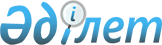 Қазақстан Республикасы Президентiнiң 2006 жылғы 1 наурыздағы "Қазақстанның әлемдегi бәсекеге барынша қабiлетті елу елдiң қатарына кiру стратегиясы" атты Қазақстан халқына Жолдауы мен Қазақстан Республикасы Үкiметiнiң 2006 - 2008 жылдарға арналған бағдарламасының негiзгi ережелерiн насихаттау және түсiндiру жөнiндегi жұмысты ұйымдастыру туралыҚазақстан Республикасы Премьер-Министрінің 2006 жылғы 8 маусымдағы N 157-ө Өкімі



      Қазақстан Республикасы Президентiнiң 2006 жылғы 1 наурыздағы "Қазақстанның әлемдегi бәсекеге барынша қабiлеттi елу елдiң қатарына кiру стратегиясы" атты Қазақстан халқына 
 Жолдауы 
 (бұдан әрi - Жолдау) мен Қазақстан Республикасы Үкiметiнiң 2006 - 2008 жылдарға арналған 
 бағдарламасын 
 (бұдан әрi - Бағдарлама) насихаттау және түсiндiру жөнiнде халық арасында мақсатқа бағытталған ақпараттық-саяси жұмыс жүргiзу мақсатында:




      1. Осы өкiмге 1-қосымшаға сәйкес Қазақстан Республикасының Үкiметi мүшелерiнiң, Қазақстан Республикасы Үкiметiнiң құрамына кiрмейтiн орталық атқарушы органдар мен басқа да мемлекеттiк органдар басшыларының бұқаралық ақпарат құралдарында Жолдау мен Бағдарламаның негiзгi ережелерiн насихаттау және түсiндiру жөнiндегi сөз сөйлеу кестесi бекiтiлсiн.




      2. Осы өкiмге 2-қосымшаға сәйкес құрамда Жолдау мен Бағдарламаның негiзгi ережелерiн насихаттау және түсiндiру жөнiндегi ведомствоаралық ақпараттық-насихаттау топтары (бұдан әрi - АНТ) құрылсын.



      АНТ-тың жетекшiлерi кемiнде екi рет 2006 жылғы маусым - қарашада ел өңiрлерiне шығуды және түсiндiру жұмысын жүргiзудi ұйымдастырсын.




      3. Қазақстан Республикасы Мәдениет және ақпарат министрлiгi заңнамада белгiленген тәртiппен Жолдау мен Бағдарламаны бұқаралық ақпарат құралдарында жариялау және түсiндiру жөнiндегi жұмыстарды үйлестiрудi және Қазақстан Республикасының Үкiметi мүшелерiнiң, Қазақстан Республикасы Үкiметiнiң құрамына кiрмейтiн орталық атқарушы органдар мен басқа да мемлекеттiк органдар басшыларының, облыстар, Астана және Алматы қалалары әкiмдерiнiң республикалық бұқаралық ақпарат құралдарында сөйлеуiн және жарияланымдарын жариялауды қамтамасыз етсiн.




      4. Жұмыс сапарларының қорытындылары бойынша АНТ-тың жетекшiлерi сапардан кейiн 10 күн өткен соң қорыту үшiн iстелген жұмыс туралы ақпаратты Қазақстан Республикасы Мәдениет және ақпарат министрлiгiне ұсынсын.




      5. Қазақстан Республикасы Мәдениет және ақпарат министрлiгi, облыстардың, Астана және Алматы қалаларының әкiмдерi ағымдағы жылдың шiлдесiнен бастап әр айдың 5-күнiне қарай АНТ-тың жұмысы туралы қорытынды ақпаратты Қазақстан Республикасы Президентiнiң Әкiмшiлiгiне және Қазақстан Республикасы Премьер-Министрiнiң Кеңсесiне ұсынсын.




      6. Облыстардың, Астана және Алматы қалаларының әкiмдерi:



      топтардың жұмысына қажеттi жәрдем көрсетсiн;



      Жолдау мен Бағдарламаның ережелерiн насихаттау және түсiндiру жөнiнде облыстық және аудандық ақпараттық-насихаттау топтарын құрсын.

      

Премьер-Министр


                                            Қазақстан Республикасы



                                              Премьер-Министрiнiң



                                            2006 жылғы 8 маусымдағы



                                                N 157-ө өкiмiне



                                                   1-қосымша




 

    Қазақстан Республикасының Үкіметі мүшелерінің, Қазақстан




  Республикасы Үкіметінің құрамына кірмейтін орталық атқарушы




    органдар мен басқа да мемлекеттік органдар басшыларының




     бұқаралық ақпарат құралдарында Қазақстан Республикасы




       Президентінің 2006 жылғы 1 наурыздағы»"Қазақстанның




      әлемдегі бәсекеге барынша қабілетті елу елдің қатарына




       құру стратегиясы»атты" Қазақстан халқына 

 Жолдауы 

 мен




     Қазақстан Республикасы Үкіметінің 2006-2008 жылдарға




  арналған 

 бағдарламасының 

 негізгі ережелерін насихаттау және




              түсіндіру жөніндегі сөз сөйлеу кестесі


                                            Қазақстан Республикасы



                                              Премьер-Министрiнiң



                                            2006 жылғы 8 маусымдағы



                                                N 157-ө өкiмiне



                                                   2-қосымша




 

       Қазақстан Республикасы Президентiнiң 2006 жылғы




     1 наурыздағы "Қазақстанның әлемдегi бәсекеге барынша




     қабiлетті елу елдiң қатарына кiру стратегиясы" атты




     Қазақстан халқына 

 Жолдауы 

 мен Қазақстан Республикасы




   Үкiметiнiң 2006-2008 жылдарға арналған 

 бағдарламасының 



    негiзгi ережелерiн насихаттау және түсiндiру жөнiндегi




   ведомствоаралық ақпараттық-насихаттау топтарының құрамы



      

                 

Ақмола облысы


Әйтiмова                   - Қазақстан Республикасының



Бiрғаным Сарықызы            Бiлiм және ғылым министрi,



                             жетекшi

Әлиев                      - Қазақстан Республикасының



Арыстанбек Мұхамедиұлы       Мәдениет және ақпарат вице-министрi

Айтжанов                   - Қазақстан Республикасының



Дулат Нулиұлы                Ауыл шаруашылығы вице-министрi

Зверьков                   - Қазақстан Республикасы



Вадим Павлович               Сыртқы iстер министрiнiң орынбасары

Жұмағұлов                  - Қазақстан Республикасы Әдiлет



Ерлан Әскерұлы               министрлiгi Заңнама департаментiнiң



                             директоры

Мурадов                    - "Вайнах" ұлттық-мәдени



Ахмет Сейдарахманович        бiрлестiгiнiң төрағасы

                        

Ақтөбе облысы


Мұхамеджанов               - Қазақстан Республикасының



Бауыржан Әлiмұлы             Iшкi iстер министрi, жетекшi

Жұмағалиев                 - Қазақстан Республикасы



Асқар Қуанышұлы              Ақпараттандыру және байланыс



                             агенттiгiнiң төрағасы

Әбдiмомынов                - Қазақстан Республикасының



Азамат Құрманбекұлы          Бiлiм және ғылым вице-министрi

Бектұров                   - Қазақстан Республикасының Көлiк



Азат Ғаббасұлы               және коммуникация вице-министрi

Манабаева                  - Қазақстан Республикасы Еңбек



Қайни Алдабергенқызы         және халықты әлеуметтiк қорғау



                             министрлiгi Әлеуметтiк нормативтер



                             және мүгедектердi оңалту



                             департаментiнiң директоры

Мамашев                    - Дүниежүзiнiң қазақтары



Талғат Асылұлы               қауымдастығының вице-президентi

                        

Алматы облысы


Қарақұсова                 - Қазақстан Республикасының Еңбек



Гүлжан Жанпейiсқызы          және халықты әлеуметтiк қорғау



                             министрi, жетекшi

Құсдәулетов                - Қазақстан Республикасының



Дулат Рашитұлы               Әдiлет вице-министрi

Қуандықов                  - Қазақстан Республикасының



Болатбек Баянұлы             Төтенше жағдайлар вице-министрi

Оразбаев                   - Қазақстан Республикасының



Бiрлiк Есiркепұлы            Энергетика және минералдық ресурстар



                             вице-министрi

Сариева                    - Қазақстан Республикасы Мәдениет



Рысты Халесқызы              және ақпарат министрлiгiнiң Ақпарат



                             және мұрағат комитетi төрағасының



                             орынбасары

Аннақұлиева                - түркiмен ұлттық-мәдени



Гүлнәр Атайқызы              орталығының төрайымы

                        

Атырау облысы


Iзмұхамбетов               - Қазақстан Республикасының



Бақтықожа Салахатдинұлы      Энергетика және минералдық ресурстар



                             министрi, жетекшi

Қасымбек                   - Қазақстан Республикасының



Жеңiс Махмұдұлы              Көлiк және коммуникация вице-министрi

Өскембаев                  - Қазақстан Республикасының



Қожамұрат Бейiсұлы           Iшкi iстер вице-министрi

Есекеев                    - Қазақстан Республикасы



Қуанышбек Бақытбекұлы        Ақпараттандыру және байланыс агенттiгi



                             төрағасының орынбасары

Гимадиев                   - Қазақстан Республикасы Әдiлет



Ильдар Каримович             министрлiгi Нормативтiк құқықтық



                             кесiмдердi тiркеу департаментiнiң



                             директоры

Сейсенова                  - "Достық" журналының редакторы



Зейнегүл Қатшыбекқызы

                        

Шығыс Қазақстан облысы


Коржова                    - Қазақстан Республикасының



Наталья Артемовна            Қаржы министрi, жетекшi

Ақшолақов                  - Қазақстан Республикасының



Болат Оралұлы                Энергетика және минералдық ресурстар



                             вице-министрi

Айтжанова                  - Қазақстан Республикасының



Жанар Сейдахметқызы          Индустрия және сауда вице-министрi

Онжанов                    - Қазақстан Республикасы



Нұрлан Баймолдаұлы           Сыртқы iстер министрiнiң орынбасары

Амангелдиев                - Қазақстан Республикасының



Ардақ Амангелдiұлы           Денсаулық сақтау вице-министрi

Барон                      - "Мицва" еврей мәдени орталықтары



Александр Иосифович          қауымдастығының президентi

                        

Жамбыл облысы


Есiмов                     - Қазақстан Республикасының



Ахметжан Смағұлұлы           Ауыл шаруашылығы министрi, жетекшi

Баталов                    - Қазақстан Республикасының



Асқар Болатұлы               Индустрия және сауда вице-министрi

Нұршабеков                 - Қазақстан Республикасы



Ризат Рахатбекұлы            Ақпараттандыру және байланыс агенттiгi



                             төрағасының орынбасары

Үмбетәлиев                 - Қазақстан Республикасының Еңбек



Мәди Тоқтарұлы               және халықты әлеуметтiк қорғау



                             вице-министрi

Исабеков                   - Қазақстан Республикасы Әдiлет



Тимур Шамсатұлы              министрлiгi Халықаралық құқық және



                             мемлекеттiң, шарттардың мүдделерiн



                             қорғау және талап қою-қуыну жұмысы



                             департаментiнiң директоры

Каримов                    - "Идеал" татар және татар-башқұрт



Мурат Абдулхаевич            қоғамдық және мәдени орталықтары



                             қауымдастығының төрағасы, Қазақстан



                             Республикасының Парламентi Мәжiлiсiнiң



                             депутаты

                        

Батыс Қазақстан облысы


Досаев                     - Қазақстан Республикасының



Ерболат Асқарбекұлы          Денсаулық сақтау министрi, жетекшi

Бабақұмаров                - Қазақстан Республикасының



Ержан Жалбақұлы              Мәдениет және ақпарат вице-министрi

Құсайынов                  - Қазақстан Республикасының



Марат Әпсеметұлы             Экономика және бюджеттiк жоспарлау



                             вице-министрi

Шәкiров                    - Қазақстан Республикасы Қаржы



Асқар Оразалыұлы             министрлiгi Кедендiк бақылау



                             комитетiнiң төрағасы

Сатылғанов                 - Қазақстан Республикасы Төтенше



Диханбек Жанқоразұлы         жағдайлар министрлiгi Төтенше



                             жағдайлардың алдын алу және



                             перспективалық даму департаментiнiң



                             директоры

Дымов                      - болгар мәдени орталығының



Олег Григорьевич             төрағасы

                        

Қарағанды облысы


Мамин                      - Қазақстан Республикасының



Асқар Ұзақбайұлы             Көлiк және коммуникация министрi,



                             жетекшi

Смайылов                   - Қазақстан Республикасының



Әлихан Асханұлы              Қаржы вице-министрi

Өтеулина                   - Қазақстан Республикасының



Хафиза Мұхтарқызы            Бiлiм және ғылым вице-министрi

Нұрғазин                   - Қазақстан Республикасы Мәдениет



Нұрлан Мұхаметқалиұлы        және ақпарат министрлiгi Ақпарат және



                             мұрағат комитетiнiң төрағасы

Сүлейменов                 - Қазақстан Республикасы Қоршаған



Нәсiполла Зейнолұлы          ортаны қорғау министрлiгi Табиғатты



                             қорғауды бақылау комитетiнiң төрағасы

Бунаков                    - Қазақстан Республикасындағы



Юрий Захарович               Орыс қауымының басшысы

                        

Қостанай облысы


Ысқақов                    - Қазақстан Республикасының



Нұрлан Әбдiлдәұлы            Қоршаған ортаны қорғау министрi,



                             жетекшi

Палымбетoв                 - Қазақстан Республикасының



Болат Әбiлқасымұлы           Экономика және бюджеттiк жоспарлау



                             вице-министрi

Жаңбыршин                  - Қазақстан Республикасы Қорғаныс



Қозы-Көрпеш Есiмұлы          министрiнiң экономика және қаржы



                             жөнiндегi орынбасары

Петров                     - Қазақстан Республикасының



Валерий Викторович           Төтенше жағдайлар вице-министрi

Қырықбаев                  - Қазақстан Республикасының



Арман Оразбайұлы             Мәдениет және ақпарат министрлiгi



                             Қоғамдық-саяси жұмыс және жұртшылықпен



                             байланыс департаментiнiң директоры

Қасанов                    - "Түркия" Қазақстан түрiктерi



Зиядин Исмиханұлы            қоғамының төрағасы

                        

Қызылорда облысы


Құлмаханов                 - Қазақстан Республикасының



Шалбай                       Төтенше жағдайлар министрi, жетекшi

Выборов                    - Қазақстан Республикасының Iшкi



Анатолий Николаевич          iстер вице-министрi - Есiрткi



                             бизнесiне қарсы күрес және есiрткi



                             айналымын бақылау комитетiнiң төрағасы

Әбдиев                     - Қазақстан Республикасы Еңбек



Жазбек Ниетұлы               және халықты әлеуметтiк қорғау



                             министрлiгi Көшi-қон комитетiнiң



                             төрағасы

Қажыбек                    - Қазақстан Республикасы Мәдениет



Ерден Задаұлы                және ақпарат министрлiгi Тiл



                             комитетiнiң төрағасы

Цхай                       - "Қазақстан кәрiстерi



Юрий Андреевич               қауымдастығы" республикалық қоғамдық



                             бiрлестiгiнiң президентi

                       

 Маңғыстау облысы


Школьник                   - Қазақстан Республикасының



Владимир Сергеевич           Индустрия және сауда министрi, жетекшi

Бiрәлиев                   - Қазақстан Республикасының



Әлжан Хамидолаұлы            Қоршаған ортаны қорғау вице-министрi

Нұғманов                   - Қазақстан Республикасының



Серiк Пикұлы                 Әдiлет вице-министрi

Бұрханов                   - Қазақстан халықтарының



Камал Низамұлы               ассамблеясы хатшылығының бас сарапшысы

Жарқынбаев                 - Қазақстан Республикасы Экономика



Жасер Әзiмханұлы             және бюджеттiк жоспарлау министрлiгi



                             Экономикалық саясат және болжамдау



                             департаментiнiң директоры

Увайсов                    - дағыстан ұлттық-мәдени



Мусаниип Зияутдинович        бiрлестiгiнiң төрағасы

                        

Павлодар облысы


Алтынбаев                  - Қазақстан Республикасының



Мұхтар Қапашұлы              Қорғаныс министрi, жетекшi

Елемесов                   - Қазақстан Республикасының



Асқар Раушанұлы              Қаржы вице-министрi

Смағұлов                   - Қазақстан Республикасының



Болат Советұлы               Индустрия және сауда вице-министрi

Күзембаев                  - Қазақстан Республикасы Мәдениет



Валерий Альбекович           және ақпарат министрлiгi Өнер



                             департаментiнiң директоры

Нәзiров                    - Қазақстан Республикасы Қорғаныс



Болат Темiрболатұлы          министрлiгiнiң Штабтар бастықтары



                             комитетi төрағасының орынбасары -



                             Тәрбие және психологиялық жұмыс



                             департаментiнiң бастығы

Парипса                    - "Қазақстанның украиндары"



Михаил Сергеевич             қауымдастығының төрағасы

                        

Солтүстiк Қазақстан облысы


Ертiсбаев                  - Қазақстан Республикасының



Ермұхамет Қабиденұлы         Мәдениет және ақпарат министрi, жетекшi

Қусайынов                  - Қазақстан Республикасының



Әбiлғазы Қалиақпарұлы        Көлiк және коммуникация вице-министрi

Қасымов                    - Қазақстан Республикасының



Қалмұханбет Нұрмұханбетұлы   Iшкi iстер вице-министрi

Мәдиев                     - Қазақстан Республикасы Еңбек



Ардақ Едiлұлы                және халықты әлеуметтiк қорғау



                             министрлiгiнiң аппарат басшысы

Өтешев                     - Қазақстан Республикасы



Нұрлан Сүлейменұлы           Бiлiм және ғылым министрлiгi Жастар



                             саясаты департаментiнiң директоры

Дауров Хусей Шимарович     - дүнген ұлттық мәдени орталықтары



                             қауымдастығының президентi

                        

Оңтүстiк Қазақстан облысы


Балиева                    - Қазақстан Республикасының



Зағипа Яхияқызы              Әдiлет министрi, жетекшi

Мусина                     - Қазақстан Республикасының



Лилия Сәкенқызы              Ауыл шаруашылығы вице-министрi

Тұғжанов                   - Қазақстан Республикасы



Ералы Лүқпанұлы              Әдiлет министрлiгi Дiни iстер



                             комитетiнiң төрағасы

Рамазанов                  - Қазақстан Республикасы



Мұрат Зикенұлы               Энергетика және минералдық ресурстар



                             министрлiгi Мемлекеттiк энергетикалық



                             қадағалау комитетiнiң төрағасы

Шаймерден                  - Қазақстан Республикасы



Ербол Шаймерденұлы           Мәдениет және ақпарат министрлiгi



                             Тарихи мәдени мұра департаментiнiң



                             директоры

Карапетян                  - республикалық армян мәдени



Артуш Мисропович             орталығының төрағасы

                        

Астана қаласы


Досмұханбетов              - Қазақстан Республикасының



Темiрхан Мыңайдарұлы         Туризм және спорт министрi, жетекшi

Шөкеев                     - Астана қаласының әкiмi



Өмiрзақ Естайұлы

Дүйсенова                  - Қазақстан Республикасының



Тамара Босымбекқызы          Еңбек және халықты әлеуметтiк қорғау



                             вице-министрi

Ақанов                     - Қазақстан Республикасының



Айқан Ақанұлы                Денсаулық сақтау вице-министрi

Шпекбаев                   - Қазақстан Республикасының



Алик Жатқамбайұлы            Iшкi iстер вице-министрi

Питаленко                  - "Беларусь" ұлттық-мәдени



Леонид Николаевич            бiрлестiгiнiң төрағасы

                        

Алматы қаласы


Тоқаев                     - Қазақстан Республикасының



Қасымжомарт Кемелұлы         Сыртқы iстер министрi, жетекшi

Тасмағанбетов              - Алматы қаласының әкiмi



Иманғали Нұрғалиұлы

Әйтекенов                  - Қазақстан Республикасының



Қайрат Медiбайұлы            Туризм және спорт вице-министрi

Сәрсембаев                 - Қазақстан Республикасының



Зейнолла Сәкенұлы            Қоршаған ортаны қорғау вице-министрi

Танысбай                   - Қазақстан Республикасы



Ләззат Мұратқызы             Мәдениет және ақпарат министрлiгiнiң



                             Ақпарат және мұрағат комитетi



                             төрағасының орынбасары

Хочиева                    - "Минги-Тау" қарашай-балқар



Людмила Хисаевна             мәдени орталығының төрайымы

					© 2012. Қазақстан Республикасы Әділет министрлігінің «Қазақстан Республикасының Заңнама және құқықтық ақпарат институты» ШЖҚ РМК
				
Тегі, аты, әкесінің аты лауазымы

Сөз сөйлейтін күні

1

2

Мәсімов Кәрім Қажымқанұлы



Қазақстан Республикасы



Премьер-Министрінің орынбасары -



Экономика және бюджеттік жоспарлау министрі

2006 жылғы маусым

Қарақұсова Гүлжан Жанпейісқызы



Қазақстан Республикасының Еңбек және



халықты әлеуметтік қорғау министрі

2006 жылғы маусым

Коржова Наталья Артемовна



Қазақстан Республикасының



Қаржы министрі

2006 жылғы шілде

Досаев Ерболат Асқарбекұлы



Қазақстан Республикасының



Денсаулық сақтау министрі

2006 жылғы шілде

Ертісбаев Ермұхамет Қабиденұлы



Қазақстан Республикасының



Мәдениет және ақпарат министрі

2006 жылғы тамыз

Әйтімова Бірғаным Сарықызы



Қазақстан Республикасының



Білім және ғылым министрі

2006 жылғы тамыз

Жұмағалиев Асқар Қуанышұлы



Қазақстан Республикасы



Ақпараттандыру және байланыс



агенттігінің төрағасы

2006 жылғы тамыз

Ізмұхамбетов Бақтықожа Салахатдинұлы



Қазақстан Республикасының Энергетика



және минералдық ресурстар министрі

2006 жылғы қыркүйек

Мұхамеджанов Бауыржан Әлімұлы



Қазақстан Республикасының



Ішкі істер министрі

2006 жылғы қыркүйек

Құлмаханов Шалбай



Қазақстан Республикасының



Төтенше жағдайлар министрі

2006 жылғы қыркүйек

Школьник Владимир Сергеевич



Қазақстан Республикасының



Индустрия және сауда министрі

2006 жылғы қыркүйек

Тұрысбеков Зауытбек Қауысбекұлы



Қазақстан Республикасы



Мемлекеттік қызмет істері



агенттігінің төрағасы

2006 жылғы қазан

Алтынбаев Мұхтар Қапашұлы



Қазақстан Республикасының



Қорғаныс министрі

2006 жылғы қазан

Досмұханбетов Темірхан Мыңайдарұлы



Қазақстан Республикасының



Туризм және спорт министрі

2006 жылғы қазан

Ысқақов Нұрлан Әбділдәұлы



Қазақстан Республикасының



Қоршаған ортаны қорғау министрі

2006 жылғы қараша

Шөкеев Өмірзақ Естайұлы



Астана қаласының әкімі

2006 жылғы қараша

Тасмағамбетов Иманғали Нұрғалиұлы



Алматы қаласының әкімі

2006 жылғы қараша

Сәйденов Әнуар Ғалимоллаұлы



Қазақстан Республикасы



Ұлттық Банкінің Төрағасы

2006 жылғы қараша
